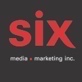 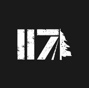 MatiuTipatshimushtunan – Le puissant nouvel extrait et le court-métrage expriment les réalités vécues dans les pensionnats autochtones et offrent un aperçu de la vie de Matiu à Maliotenam entouré de ses proches.Montréal, juin 2022 - Après avoir fait paraître un EP éponyme en 2017 et son premier fort bien reçu premier album Petikat en 2018, l’auteur-compositeur Matiu - natif de Maliotenam, communauté innue située sur la Côte-Nord - partage l’extrait « Tipatshimushtunan » feat. Allan Nabinacaboo, membre du duo Violent Ground de la nation Naskapi. Sur « Tipatshimushtunan », qui signifie « racontez-nous », Matiu demande à ses ancêtres de lui montrer comment vivait l’innu d’autrefois. Il dénonce les injustices des pensionnats autochtones et les effets de l’évangélisation. Matiu profite du 1er juillet, Fête du Canada, afin de passer un puissant message avec un court-métrage réalisé par Jean-Vital Joliat. Entre documentaire et vidéoclip, l’œuvre exprime les réalités vécues dans les pensionnats autochtones et offre un aperçu de la vie de Matiu à Maliotenam entouré de ses proches. « Tipatshimushtunan » sera disponible sur toutes les plateformes le vendredi 1er juillet.« Tipatshimushtunan » se retrouvera sur le deuxième album de Matiu dont la sortie est prévue à la fin de l’été. L’émouvante chanson qui offre un harmonieux mélange de langues entre l’innu, le naskapi et le français, a été réalisé par Louis-Jean Cormier, qui a également assuré la prise de son au Studio Dandurand en plus de s’occuper du mix et de jouer de la guitare. Matiu s’est entouré de musiciens d’exception: son fidèle acolyte Marco Dionne (batterie), Alexis Dumais (Piano et Wurlitzer), Mathieu Désy (contrebasse) et Alex Métivier (effets sonores et chœurs).  Accompagné de ses musiciens, Matiu présentera en primeur son nouvel album le 4 août au festival Innu Nikamu (Maliotenam) et le 13 août au festival Présence Autochtone (Montréal). Crédits Auteur-compositeur : Matthew VachonAuteur : Allan Nabinacaboo (Violent Ground)Voix : Matthew VachonGuitares : Louis-Jean CormierBatterie : Marco DionnePiano et Wurlitzer : Alexis DumaisContrebasse : Mathieu DésyCouleurs et effets sonores : Alex MétivierVoix: Allan Nabinacaboo (Violent Ground)Choeurs: Alex Métivier Réalisation, mixage : Louis-Jean CormierPrise de son : Louis-Jean Cormier et Alex Métivier au studio DandurandMastering : Marc Thériault chez Le Lab MasteringGraphisme : Kristian BolanosCorrection et traduction (textes en Innu) : Yvette MollenProduction, Gérance et maison de disques : 117 RecordsProduction exécutive /A&R : Steve Jolin: 117 RecordsChargée de projet : Marine LecouturierCoordination pour Louis-Jean Cormier : Krista Simoneau chez Les Yeux BoussolesTIPATSHIMUSHTUNAN (RACONTEZ—NOUS) avec MANISHAN KAPESH MATIU EVELYNE ST—ONGE Production exécutive - 117 RECORDS Production déléguée - LES ORPHELINS Production chez Les Orphelins - ALEXANDER BAIN Réalisation, montage JEAN—VITAL JOLIAT Direction de la photographie - GRAHAM GS Assistant caméra - CHRIS KELLS Drone - ALEXANDER BAIN Étalonnage CHARLES—ÉTIENNE PASCAL (SHED) Mixage sonore KRISTOPHER LAFLAMME Graphisme ALEXANDRE RICHARD Figuration MISHTA—SHIPU MCKENZIE ROGER MICHEL REAL MARK DAN—GEORGES MCKENZIE ERIC VOLLANT AIATASHTIN KOUAKOU PUIAPUN KOUAKOU MELINA VASSILIOU EMMANUEL FONTAINE & FOREST Source : 117 Records